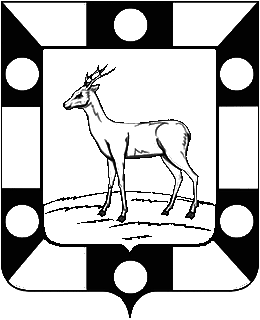 РОССИЙСКАЯ ФЕДЕРАЦИЯ
САМАРСКАЯ ОБЛАСТЬМУНИЦИПАЛЬНЫЙ РАЙОН ВолжскийСОБРАНИЕ ПРЕДСТАВИТЕЛЕЙ СЕЛЬСКОГО ПОСЕЛЕНИЯ Курумочвторого созыва     РЕШЕНИЕПРОЕКТ  от 15.06.2015   № 6-06-15О внесении изменений в Решение  № 86/39 от 02.09.2013 г. «Об утверждении Положения о бюджетном  устройстве и бюджетном процессе сельского поселения Курумоч муниципального района Волжский Самарской области»       В соответствии с Федеральным законом «Об общих принципах организации местного самоуправления в Российской Федерации» от 06.10.03 № 131-ФЗ, Бюджетным кодексом РФ, Налоговым кодексом РФ, Уставом сельского поселения Курумоч,       Собрание Представителей сельского  поселения Курумоч РЕШИЛО:	1. Внести изменения  в решение Собрания представителей № 86/39 от 02.04.2014г «Об утверждении Положения о бюджетном  устройстве и бюджетном процессе  сельского поселения Курумоч муниципального района Волжский Самарской области.2.  Термин «долгосрочные муниципальные целевые программы»  Статьи 7 Положения о бюджетном  устройстве и бюджетном процессе  сельского поселения Курумоч муниципального района Волжский Самарской области читать в следующей редакции «долгосрочная целевая программа».3. Опубликовать настоящее постановление в информационном вестнике «Вести сельского поселения Курумоч» и на официальном сайте сети Интернет администрации сельского поселения Курумоч. Глава сельского поселения Курумоч                                     О.Л. КатынскийКулешевская   9989361